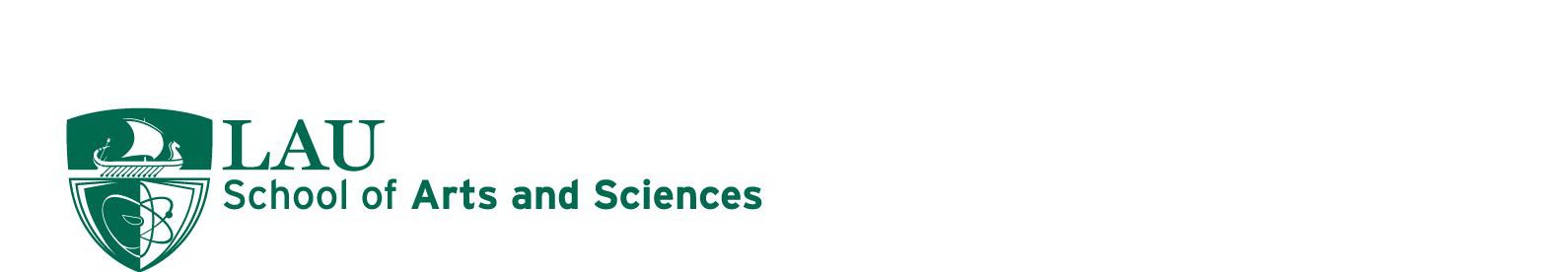  INSTRUCTOR 	Dr. Amr SelimEmail: amr.selim@lau.edu.lbOffice:  TBDOffice Hours: TBDCURRENT CATALOG DESCRIPTION 	Survey of the historical sources and development of the underlying principles, forms, modes and rhythms of Middle East music. Recordings, and live vocal or instrumental performances illustrate important styles, modes, and instrumentation are a vital part of this course.COURSE PREREQUISITE/CO REQUISITE 	None; students will be introduced to the basics of reading and writing music in the connect of this course.COURSE LEARNING OUTCOMES 	At the end of this course students should be able to:CLO1: Differentiate the diverse forms and elements of Middle Eastern music i.e. Arabic modes (maqam) and rhythms.CLO 2: Distinguish between various types of Middle Eastern Music and their relation to the historical and cultural background of the country of origin.CLO 3: Identify different Middle Eastern musical instruments. CLO 4: Recognize distinctive/select Middle Eastern composers. TEXTBOOK 	No textbook is required for this class. Articles and chapters from book will be available either at the Library or given by Dr. Selim.TOPICS COVERED IN THE COURSE 	Historical background of Middle Eastern MusicBasin Terminology of MusicCharacteristics of Middle Eastern musicModesRhythmsInstrumentsFormsEGYPTSayed DarwishMohammad Abdel WahabBaligh HamdyRyad Al SunbatiMohammad Al MugySayyed AlnaqshabandiAbdul Basit Abdul SamadLEBANONZaki NassifRahbani BrothersZiad Al RahbaniClass Schedule	Week One:Day 1: Lecture One – History of the Music of the Middle east until 1932 (the first Arabic Music Conference in Egypt).Day 2: Lecture Two (A) – Modes: basic music notation knowledge, Major and Minor Scales.Day 3: Lecture Two (B) – Modes: The concept of Maqam in Arabic Music, Ajnas (Building Blocks of Maqam), Quarter Tone and learning two maqams.Day 4: Lecture Two (C) – Modes: Learning a different group of Maqam, and listening examples on each explaining the use of each maqam.Day 5: Lecture Three – Iqa’: The concept of Rhythm in Arabic Music; the internal and external pulse and learning 5 Iqa’ patternsWeek One Homework: Response to “Intervention and reform of Arab music in 1932 and beyond” by Anne Elise Thomas. Finding Audio/ Video examples on the studied Iqa’ patterns.Week Two:Day 6: Lecture Four (A) – Instruemnts: The history of Arabic instruments (Oud, Qanon, Mizmar, Riq and Tabla)Day 7: Lecture Four (B) – Forms: Comparing the Western and Arabic musical forms. Study of forms: Longa and Samaie and ways to analyze each.Day 8: Lecture Five – Composers of Egypt: Sayyed Darwish, Mohammad Abdel Wahab, Mohammad Al Mogy, Ryad Al Sunbati and Baligh HamdyDay 9: Lecture Six – Composers of Lebanon and the Art of Religoius Singing in Egypt: Zaki Nassif and Rahbani Brothers. Study of Abdul Basit Abdul Samad and Sayyed Alnaqshabandi.Day 10: Student Presentations on selected topics and/or composers. Open Discussion.***Optional: Day 11, an open jam session with all students who play an instrument.***Note: The teacher will invite guest artists to demonstrate on the instruments in class.***Important: Students are required to go to a concert and write a report. In case a live concert not possible, the teacher will put a playlist online avalible for all students to write their reports on.TEACHING/LEARNING METHOD 	Lecture and discussions, with audio-visual illustrations (or live demonstrations) on the music of various Middle Eastern countries: the composers, their music, instruments used.Listening to the relevant music and discussionsWriting on selected topicsConcert ReportREFERENCES 	    BooksMaking music in the Arab world: the culture and artistry of tarab / A.J. Racy,Cambridge University Press, c2003The voice of Egypt: Umm Kulthum, Arabic song, and Egyptian society in the twentieth century / Virginia Danielson, University of Chicago Press, c1997Muhammad 'Abd al-Wahhab in Modern Egyptian Music, Azzam, Nabil Salim. Ph.D. dissertation. Ann Arbor, Michigan: UMI Dissertation Information Service, 1990.     Articles Intervention and reform of Arab music in 1932 and beyond by Anne Elise ThomasAural Analysis of Arabic Improvised Instrumental Music (Taqsim) by Mondher Ayari and Stephen McAdamsContemporary Egyptian Music Compositions Between Inheritance and Delineation by Nahla MattarMusic and Arab Spring by Middle East Studies CenterNOTE: All other articles will be provided by Dr. Selim. COURSE GRADING AND PERFORMANCE CRITERIA 	 POLICY ON CHEATING AND PLAGIARISM 	Students caught cheating on an exam receive a grade of zero on the exam in their first cheating attempt and receive a warning. Students caught cheating for the second time will receive a grade of “F” in the course and another warning. Plagiarism on assignments and project work is a serious offense. If plagiarism is detected, a student will be subject to penalty, similar to the cheating case, which ranges from receiving a zero on the assignment concerned to an “F” in the course in addition to a warning. ATTENDANCE POLICY 	Students are expected to attend all classes.For valid reasons, students may miss classes for a maximum that is equivalent to two   regular weeks. When exceeding the maximum number of absences, it is the instructor’s prerogative to ask the concerned student to stop attending and drop the course. In this case, it is the student’s responsibility to drop the course; otherwise a grade of "F” or “NP" will be given.In exceptional justified cases (long illness, etc…), where absences exceed the maximum, the student has to petition to the department Chair to be allowed to stay in the course.Students are held responsible for all the material presented in the classroom, even during their absence WITHDRAWAL POLICY 	WI is equivalent to Early Withdrawal WP is equivalent to Withdrawal/Pass WF is equivalent to Withdrawal/FailA student who withdraws after the Drop/Add period and by the end of the 5th week of classes (10th day of classes for Summer Modules) will obtain a “WI” on that particular course.The student may process such request directly through the Registrar’s Office.A student who withdraws from a course between the 6th week and the end of the 10th week of classes (18th day of classes for Summer Modules) will receive either a “WP” or a “WF”. “WP” or “WF” will be determined by the instructor based on the achieved academic performance in that course till the time of withdrawal.The “WI” and the “WP” will not count as a Repeat; whereas the “WF” will count as a Repeat.“WI”, “WP” and “WF” will not count towards the GPA calculation. Deadline f or the “WP ” and “WF ” withdrawal from courses: check university calendar (It is the st udent’s responsibility to drop the course) COURSE ONLINE EVALUATIONS 	Completion of the online course evaluations is required. Students will not be able to access their course grades until they have completed the course evaluations. TIPS FOR SUCCESS 	Actively participate in class.Don’t wait until the last minute to start your assignments or to study for an exam.Keep up with homework and course activities.Please communicate with me if you have any questions/difficulties/challenges. IMPORTANT REMARKS 	 Deadlines for the assignments must be respected. Make-ups and Incomplete: students are not automatically entitled to make-ups; F will be given until reasons (in writing and within one week of absence) are presented and approved. Some of the exam questions will be based on class discussion and assignments. Students should take notes on lectures and the information gleaned from class discussions and listening. Students should review their notes regularly and keep up to date on assigned readings. Students should always arrive before class time or else lateness will affect the Attendance percentage in the Grading Policy section. Students are not allowed to leave before the end of each class. Mobile phones should be silenced and put away during class. Homework assignments must be the original work of each student and may not be done collaboratively unless I assign otherwise.Course Name:Survey of Middle Eastern Music -PFA 212Class Time and LocationMonday to Friday for Two Weeks – Location TBDINSTRUCTORDr. Amr SelimCourse Coordinator-Course Co-coordinator-Credits Hours:3Semester:Summer 2017Assignments and quizzes30 %Participation20 %Concert Report20 %Final Presentation30 %